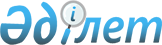 Об образовании избирательных участков для проведения голосования и подсчета голосов в городе Капшагай
					
			Утративший силу
			
			
		
					Решение акима города Капшагай Алматинской области от 20 марта 2014 года N 03-3. Зарегистрировано Департаментом юстиции Алматинской области 28 марта 2014 года N 2640. Утратило силу решением акима города Капшагай Алматинской области от 09 октября 2014 года № 10-13
      Сноска. Утратило силу решением акима города Капшагай Алматинской области от 09.10.2014 № 10-13.

      Примечание РЦПИ:

      В тексте документа сохранена пунктуация и орфография оригинала.
      В соответствии с пунктом 1 статьи 23 Конституционного Закона Республики Казахстан от 28 сентября 1995 года "О выборах в Республике Казахстан", пунктом 2 статьи 33 Закона Республики Казахстан от 23 января 2001 года "О местном государственном управлении и самоуправлении в Республике Казахстан", аким города РЕШИЛ:
      1. Для проведения голосования и подсчета голосов образовать в городе Капшагай избирательные участки согласно приложению к настоящему решению.
      2. Контроль за исполнением настоящего решения возложить на руководителя аппарата акима города Қалқабай Ахтанберді Нарматұлы.
      3. Настоящее решение вступает в силу со дня государственной регистрации в органах юстиции и вводится в действие по истечению десяти календарных дней после дня его первого официального опубликования.
      20 марта 2014 года Избирательные участки образованные для проведения голосования и
подсчета голосов в городе Капшагай
      Избирательный участок N 824
      Центр: город Капшагай, 1-микрорайон, N 44, гимназия N 2 имени Шокана Уалиханова.
      В границах: город Капшагай, 1-микрорайон: дома N 1, 2, 4, 5, 6, 20, с N 27 по 32, с N 37 по 38 в, 2-микрорайон: дома N 7, 8.
      Избирательный участок N825
      Центр: город Капшагай, 1-микрорайон, без номера, детский сад "Гулдер".
      В границах: город Капшагай, 1-микрорайон: дома N 7, 8, дома с  N10 по 18, с N 21 по 25.
      Избирательный участок N 826
      Центр: город Капшагай, 2-микрорайон, N 26, средняя школа N 3.
      В границах: город Капшагай, 2-микрорайон: дома N 15, с N 20 по 25, с N 29 по 31а, с N 32 по 36.
      Избирательный участок N 827
      Центр: город Капшагай, 3-микрорайон, N 9, детский сад "Малыш".
      В границах: город Капшагай, 1-микрорайон: дома N 19, 26, 33; 3-микрорайон: дома с N 1 по 3, N 10а, 10б, 10в, 11, 12, 14, 15.
      Избирательный участок N 828
      Центр: город Капшагай, 2-микрорайон, без номера, детский сад "Искорка".
      В границах: город Капшагай, 2-микрорайон: дома N 1, 2, 3, 3 а, 4, 5, 6 а, 6 б, N 37, 38; улица Койчуманова: дома с N 1 по 37; улица Энергетическая: дома N 1, 2, 3, 5; улица Наурыз: дома с N 1 по 7, N 9, 13, 14, 15, 18; улица Хмельницкого: дома с N 1 по 19; улица Степная: дома с  N 1 по 10; общежитие камнеобрабатывающего завода.
      Избирательный участок N 829
      Центр: город Капшагай, микрорайон "Ивушка", N 5/1, Капшагайский колледж "Байтерек".
      В границах: город Капшагай, микрорайон "Ивушка": дома N 1, 1 б, 2, 4а, 4б, 9; улица Конаева: дома с N 1 по 12; 1-микрорайон: дома N 3, 9.
      Избирательный участок N 830
      Центр: город Капшагай, микрорайон "Ивушка", N 5, детский сад "Балауса".
      В границах: город Капшагай, 18-микрорайон: дома с N 1 по 65; улица Курылысшы: дома N 2, 4, 13, 14, 23, 25, 26, 30, 32, 41а; улица Сатпаева: дома N 1, 3, 4, 6, 7, 10, 12; улица Муканова: дома N 3, 5, 7, 9, 19, 21, 23, 27, 29, 35, 37, 41, 61; улица Архарлы: дома N 1, 5а, 8/2; улица Жастар: дома N 3, 16, 17, 19; улица Уалиханова: дом N 10; улица Сережкина: дом N 1; улица Курмангазы: дома N 19, 33, 41, 41б; улица Амангельды: дома N 13, 21, 27; улица Весенняя: дома N 5, 9, 10, 11, 13, 14, 16, 17, 18; улица Жетысу: дома N 3, 4, 6, 9, 10, 11, 13, 15, 16, 19, 20, 22, 28, 30, 32, 34, 36; улица Ак дала: дома N 1, 2, 4; улица Ахметова: дом N 11; улица Ауезова: дом N 6; улица Веселая: дом N 10; улица Садовая: дома с N 2 по 16, 6/1; улица Гайдара: дома с N 14 по 16, N 20, 22, 22/2; улица Соболева: дома с N 1 по 7 до лога "Шошкалы сай"; улица Графтио: дома с N 1 по 4 до лога "Шошкалы сай"; улица Октябрьская: дома N 1, 30б, 31а, 35б, 36б; улица Серебрянская: дома N 9б, 10б, 11, 11б, 12б; улица Инвентарная: дома с  N 1 по 10; улица Фрунзе: дома с N 1 по 37; микрорайон "Ивушка": дом 5б.
      Избирательный участок N 831
      Центр: город Капшагай, улица Октябрьская, N 24, средняя школа  N 1 имени Ибрай Алтынсарина.
      В границах: город Капшагай, улица Комсомольская: дома N 4, 4а, 7а, 7б, 7в; улица Графтио: дома с N 5 по 49; улица Октябрьская: дома с N 1 по 23; дома расположенные севернее лога "Шошкалы сай"; улица Набережная: дома с N 1 по 14, 14в; улица Центральная: дома с N 1 по 14, 19, 19б, 20; улица Мира: дома с N 1 по 15; улица Илийская: дома с  N 1 по 47; улица Советская: дома с N 1 по 44, N 46; улица Космонавтов: дома с N 1 по 116, 100/1; 19-микрорайон: улица Вивальди: дома N 4, 5, 10; улица Алмагуль: дома N 10, 16, 19, 21, 25; улица Веселая: дома N 14, 15, 16, 20, 22, 26; улица Строительная: дома с N 1 по 6.
      Избирательный участок N 832
      Центр: город Капшагай, улица Сейфуллина, N 1, профессиональный лицей N 20.
      В границах: город Капшагай, улица Сейфуллина: дома с N 1 по 14 (кроме дома N 2); геологическая партия 1500 в микрорайоне "Асем-Тас": дома с N 1 по 9; дома в микрорайоне "Жулдыз", в садоводческом товариществе "Строитель".
      Избирательный участок N 833
      Центр: город Капшагай, улица Сейфуллина, N 32, административное здание дорожно-эксплуатационного участка N 15 Алматинского областного филиала республиканского государственного предприятия "Казахавтодор".
      В границах: город Капшагай, 2 дома сетевого узла связи (СУС -1101) без номера; улица Инюшина: дома с N 1 по 15, 21/1; улица Соболева: дома с N 8 по 38; по улице Серебрянская: дома с N 1 по 44, расположенные севернее лога "Шошкалы сай"; микрорайон "Мостовик - 25": дома с N 1 по 47; улица Балхашская: дома N 3, 6, 7, 8; дома 20-го микрорайона, улица Казыбек би: дома N 2, 4, 6; улица Вивальди: дома N 1, 8, 14, 17, 19, 21, 23, 24; улица Алмагуль: дома N 3, 11, 26, 41, 42, 45, 49, 52; улица Веселая: дома N 1, 2, 7, 9, 11, 18, 19, 31, 33; улица Ботагоз: дом N 10; улица Айтеке би: дома N 2, 4, 83а/1; улица Сейфуллина: дом N 2; 19 микрорайон: дом N 1.
      Избирательный участок N 834
      Центр: город Капшагай, улица Сейфуллина, N 46/2, административное здание товарищества с ограниченной ответственностью "Или-Строй".
      В границах: город Капшагай, микрорайон "Спутник": дома с N 1 по 26, N 4, 4/1, 54а, с N 71 по 78, 85, 88, 96, 100, 111, 136, 141, 142; улица Лесозавод: дома с N 1 по 40; улица Железнодорожная: дома с N 1 по 14, 10/2; дома нефтебазы N 1, 2; дома военнизированной охраны с N 1 по 8; микрорайон "Рауан": 1-линия: дом N 11; 2-линия: дома N 6, 12; 3-линия: дома N 2/1, 13, 15, 17, 27; 4-линия: дом N 14; 6-линия: дома  N 1, 5; 7-линия: дом N 2; 8-линия: дом N 5; 10-линия: дом N 9; 12-линия: дом N 1а; дома в садоводческих товариществах: "Энергетик-1", "Заря", "Заря Капшагая", "Алтын-Алма", "Связист".
      Избирательный участок N 835
      Центр: город Капшагай, 3-микрорайон, N 30, средняя школа N 4.
      В границах: город Капшагай, 3-микрорайон: дома с N 4 по 8, N 16, 20, 34, с N 36 по 43.
      Избирательный участок N 836
      Центр: город Капшагай, 5-микрорайон, N 5а, городская детская поликлиника.
      В границах: город Капшагай, 5-микрорайон: дома N 2а, 2б, 2в, 3, 4, 6, 9, с N 10 по 13а.
      Избирательный участок N 837
      Центр: город Капшагай, 3-микрорайон, N 25, центр детского творчества.
      В границах: город Капшагай, 3-микрорайон: дома N 18, 19, с N 21 по 23, N 24а, 24б, 24г, 26, 27, 28а, 28б, 28в, 28г.
      Избирательный участок N 838
      Центр: город Капшагай, улица Жамбыла, N 13, Дом культуры.
      В границах: город Капшагай, 4-микрорайон: дома с N 1 по 4, N 18, 19, 26; 2-микрорайон: дома с N 9 по 14, 16, 18.
      Избирательный участок N 839
      Центр: город Капшагай, 4-микрорайон, без номера, средняя школа  N1 имени Динмухаммеда Кунаева.
      В границах: город Капшагай, 4-микрорайон: дома N 10, 12, 16, 20, 21, с N 23 по 25, N 27а, 27б, с N 28 по 30, N 36, 37, 38а, 38б, 39, 48, 53, 55, 56, 57, 58, 64, 66.
      Избирательный участок N 840
      Центр: город Капшагай, 5-микрорайон, N 8, административное здание товарищества с ограниченной ответственностью "Фармация".
      В границах: город Капшагай, 4-микрорайон: дома с N 41 по 43; 5-микрорайон: дома N 17, 17б, с N 18 по 22; дом метеостанции N 18; 8-микрорайон: 3-сектор дома N 4, 5, 14, 16, 25, 27, 29; улица Центральная: дома N 2, 27, 41; 2-сектор дома N 16, 21, 23; улица Алатау: дома N 9, 10, 11; улица Малайсары: дом N 18а; 10-микрорайон: 2-сектор дома N 9, 27, 30; улица Малайсары: дома N 36, 45; улица Центральная: дома N 17, 18, 20, 34, 38, 42, 47, 60; улица Жибек жолы: дома N 23, 31, 32; улица Сары-Арка: дома N 19, 19а, 41, 49; улица Алатау: дома N 15, 16, 21, 38; 1-сектор дом N 29; 3-сектор дом N 3; 12-микрорайон: дом N 44, улица Вишневая: дом N 47; 12а-микрорайон: дома N 12, 46, 53, 68, 77, 92; 12б-микрорайон: дома N 21, 81, 99, 100, 102; микрорайон "Восточный": дома N 1а, 5, 10, 15, 19, 19а, 21, 21/1, 22а, 22б, 24, 24а, 29, 40, 42; улица Акжол: дом N 21; улица Жибек жолы: дома N 8, 11; улица Капшагайская: дома N 1, 3, 4, 7, 9; улица Шенгельдинская: дома N 2, 11; улица Кыз Жибек: дома N 8, 10; улица Заречная: дома N 2, 4, 5, 7; микрорайон "Гулдер": дома N 16/1, 60; микрорайон "Арна": дома N 61, 68; 2-ая очередь: 5-сектор дома N 5, 9, 11, 12, 74.
      Избирательный участок N 841
      Центр: город Капшагай, 5-микрорайон, N 61, средняя школа N 5.
      В границах: город Капшагай, 5-микрорайон: дома N 15, 23, 25, с  N 27 по 31, с N 33 по 38, N 40, 42, 44, 53, с N 55 по 57; микрорайон "Карлыгаш": дома N 3, 21, 23, 27, 29, 33; 1-сектор дом N 17, 2-сектор дом N 41.
      Избирательный участок N 842
      Центр: село Заречное, улица Дзержинского, N 10, сельский клуб.
      В границах: село Заречное, улица Дзержинского: дома с N 1 по 35, N 26/1, 152, 154, 156, 164, 166; улица Советская: дома с N 1 по 7, с N 9 по 20; улица Садовая: дома с N 1 по 5; улица Мира: дома с N 1 по 19; улица Набережная: дома N 1, 3, 5, 6, 7, 147; улица Абая: дома с N 1 по 9; улица Маметова: дом N 5; улица Рыскулова: дом N 14; улица Тауелсиздик: дом N 18; станция Илийская; микрорайон: дом N 20.
      Избирательный участок N 843
      Центр: село Заречное, улица Дзержинского, 3а, средняя школа  N 12.
      В границах: село Заречное, новая подстанция N 1, 2; Дорожно-эксплуатационный участок N 536: дома с N 1 по 3; улица Весенняя: дома с N 1 по 6; улица Школьная: дома с N 1 по 16, 2б/3; улица Толе би: дома N 1, 3; улица Курмангазы: дом N 1; улица Рахимжанова: дом N 5; микрорайон: дома с N 1 по 19, N 21; дом офицерского состава N 1, дом пожарной части N 1, дома дорожно-распределительного пункта N 2, 3.
      Избирательный участок N 844
      Центр: село Арна, средняя школа N 11.
      В границах: село Арна.
      Избирательный участок N 845
      Центр: село Шенгельды, улица Бактыбай акына, без номера, Дом культуры.
      В границах: село Шенгельды, улица Валиханова: дома с N 1 по 7; улица Казахстанская: дома с N 1 по 37; улица Кожахан баба: дома с N 1 по 33; улица Кабан-Кабылиса: дома с N 1 по 57, 57/2; улица Момышулы: дома с N 1 по 22; улица Сейфуллина: дома с N 1 по 37; улица Райымбека: дома с N 1 по 61; улица Айымбетова: дома с N 1 по 38; улица Жамбыла: дома с N 1 по 53; улица Қадыргали Жалайыр: дома с N 1 по 13; улица Сатпаева: дома с N 1 по 34, 28б; улица Отеген Батыра: дома с N 1 по 16; улица Макатаева: дома с N 1 по 7; улица Бражникова: дома N 1, 3, 5, 7; улица Малай сары: дома с N 1 по 10; улица Бокина: дома с N 1 по 12; улица Ехнича: дома с N 1 по 29; улица Бахтыбай акына: дома с N 1 по 10; улица Ескелды би: дома с N 1 по 55; улица Балпык би: дома с N 1 по 40; микрорайон "Кайнар": дом N 14; дома села Шолак.
      Избирательный участок N 846
      Центр: село Шенгельды, помещение библиотеки войсковой части  N86621.
      В границах: село Шенгельды, улица Московская: дом N 1; улица Комсомольская: дома с N 1 по 6.
      Избирательный участок N 847
      Центр: село Кербулак, улица Лермонтова, N 44, средняя школа N 7.
      В границах: село Кербулак.
      Избирательный участок N 848
      Центр: село Сарыбулак, улица Жалайыр, N 1, средняя школа N 8.
      В границах: село Сарыбулак.
      Избирательный участок N 849
      Центр: станция Коскудык, средняя школа N 9.
      В границах: станция Коскудык, разъезды: Таскум, Кулантобе, Боктер.
      Избирательный участок N 850
      Центр: село Акозек, административное здание бригады N 5 сельскохозяйственного производственного кооператива "Племзавод Алматы".
      В границах: село Акозек.
      Избирательный участок N 851 (закрытый)
      Центр: город Капшагай, 5-микрорайон, N 5а, Капшагайская городская больница.
      В границах: город Капшагай, 5-микрорайон N 5а.
      Избирательный участок N 852 (закрытый)
      Центр: город Капшагай, улица Конаева, N 10, Капшагайский Дом-интернат для престарелых и инвалидов.
      В границах: город Капшагай, улица Конаева N 10.
      Избирательный участок N 853 (закрытый)
      Центр: город Капшагай, улица Конаева, N 14, Капшагайский городской отдел внутренних дел.
      В границах: город Капшагай, улица Конаева N 14.
      Избирательный участок N 854 (закрытый)
      Центр: город Капшагай, микрорайон "Жулдыз", войсковая часть  N32363.
      В границах: город Капшагай, войсковая часть N 32363.
      Избирательный участок N 855 (закрытый)
      Центр: село Заречное, войсковая часть N 7552.
      В границах: село Заречное, войсковая часть N 7552.
					© 2012. РГП на ПХВ «Институт законодательства и правовой информации Республики Казахстан» Министерства юстиции Республики Казахстан
				
Аким города
Н. Таубаев
"СОГЛАСОВАНО"
Председатель Капшагайской
городской избирательной
комиссии
Айтова Мейрамгуль КазбековнаПриложение к решению акима
города Капшагай N 03-3 от
20 марта 2014 года "Об
образовании избирательных
участков для проведения
голосования и подсчета
голосов в городе Капшагай"